Τώρα μπορείτε να ενημερωθείτε για όλες τις εξελίξεις στο χώρο της Αναπηρίας στην ιστοσελίδα της Ε.Σ.Α.μεΑ.: www.esaea.gr ή www.esamea.gr.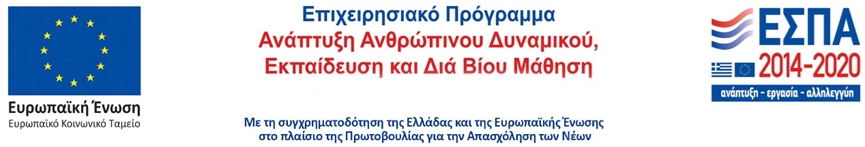 